РАБОТА!!!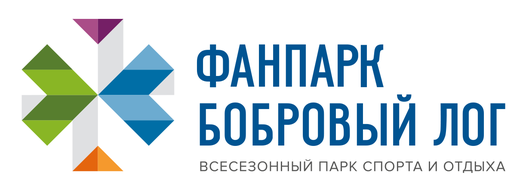 ФАНПАРК «БОБРОВЫЙ ЛОГ»Приглашает на работу с официальным трудоустройством выпускника техникума по профессии:- Слесарь-ремонтникОфициальное трудоустройство по ТК РФСвоевременная выплата заработной платы 2 раза в месяцДМСДоставка служебным транспортомГрафик работы – сменныйЗарплата от 35 000 руб. на рукиТребования к кандидатам:- Не моложе 18 лет, образование среднее, среднее профессиональное- Водительское удостоверение категории «В»;- Диплом по профессии: Автомеханик, Мастер по ТО и ремонту автомобилей; специальности: ТО и ремонт автомобилейОбязанности:- ТО и ремонт канатных дорог и аттракционов;- Управление внедорожными автомотосредствами (снегоход; снегоболотоход)К/т.: 256-86-74;  256-86-10;  256-86-00- 7(904) 895-9790 – Гаврилова Елена Александровна